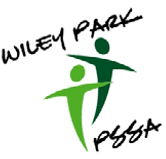 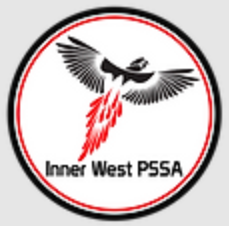 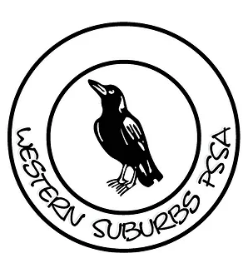 2022 COMBINED ZONE TOUCH FOOTBALL TRIALSDear Sports Organisers,Can you please distribute the following note to any interested students who wish to be considered for our WSPSSA/WPPSSA/IWPSSA combined Zone Touch Football Team and email their completed notes to your convenor by Tuesday 22nd February. The trials will be conducted at Croydon Park on Thursday 24th February, between 3.45 – 4:45pm. Students will need to organise private transport to and from the venue.Students selected will represent the combined zones at the Sydney East Touch Football Trials at Kareela Oval No. 2 and No. 3, Princes Highway, Kareela. The boys event is on Monday 7th March and the girls on Tuesday 8th March Kind regards,Tom Cleary				Matt Robinson			John TranWSPSSA Touch Football Convenor	WPPSSA Touch Football Convenor	IWPSSA Touch Football ConvenorSports Coordinators, Please collect student forms and email it to your convenor by Tuesday 15th February.thomas.cleary@det.nsw.edu.au matthew.robinson62@det.nsw.edu.au han.tran@det.nsw.edu.au WSPSSA/WPPSSA/IWPSSA Touch Football Zone Trials 2022 I give permission for my child ____________________________________________ from___________________________ Public School to participate in the combined WSPSSA/WPPSSA/IWPSSA Zone Touch Football Trials to be held at Croydon Park (Brighton Ave and Albert Rd, Croydon Park 2133) on Thursday, 24th February 3.45pm – 4:45pm. I am aware that if my child is selected in the WSPSSA/WPPSSA/IWPSSA Touch Football team they need to participate in the Sydney East PSSA Regional Touch Football Trials. These will be held at at Kareela Oval No. 2 and No. 3, Princes Highway, Kareela from 8.30am till 2.30pm on;Monday 7th March for BoysTuesday 8th March for Girls.I understand that I am responsible for the transportation of my child to and from the venues. I also understand that the coaches have organised a training sessions on a Thursday afternoon in the lead up to the carnival to best prepare the team. If my child cannot make the training session I will let the coach know in advance. I acknowledge that this event/activity is required to be held in accordance with any current NSW Health COVID-19 Public Health Orders and the NSW Department of Education’s policies and procedures. I acknowledge and accept that there is a risk that my child may be exposed to COVID-19 whilst attending and participating at this event. I confirm that my child will not attend if displaying any symptoms of illness, and/or if directed to isolate under public health orders.____________________________		                     ____________________________			          Parent/Guardian Signature                                                                     Date____________________________			        _____________________________Principal/Sports Coordinator Signature				     Date	    Please only nominate students who are of a representative standard (i.e. they play touch football/Oz Tag or Rugby League/Union regularly for a club or district outside of school OR are a standout in PSSA touch football). Schools ARE NOT obliged to nominate students. If you are choosing not to nominate anyone an email letting me know is greatly appreciated. Players NameGenderTouch football competition (if none then rugby league team or oztag competition)Preferred Position